ปัญหาการขาดแคลนน้ำ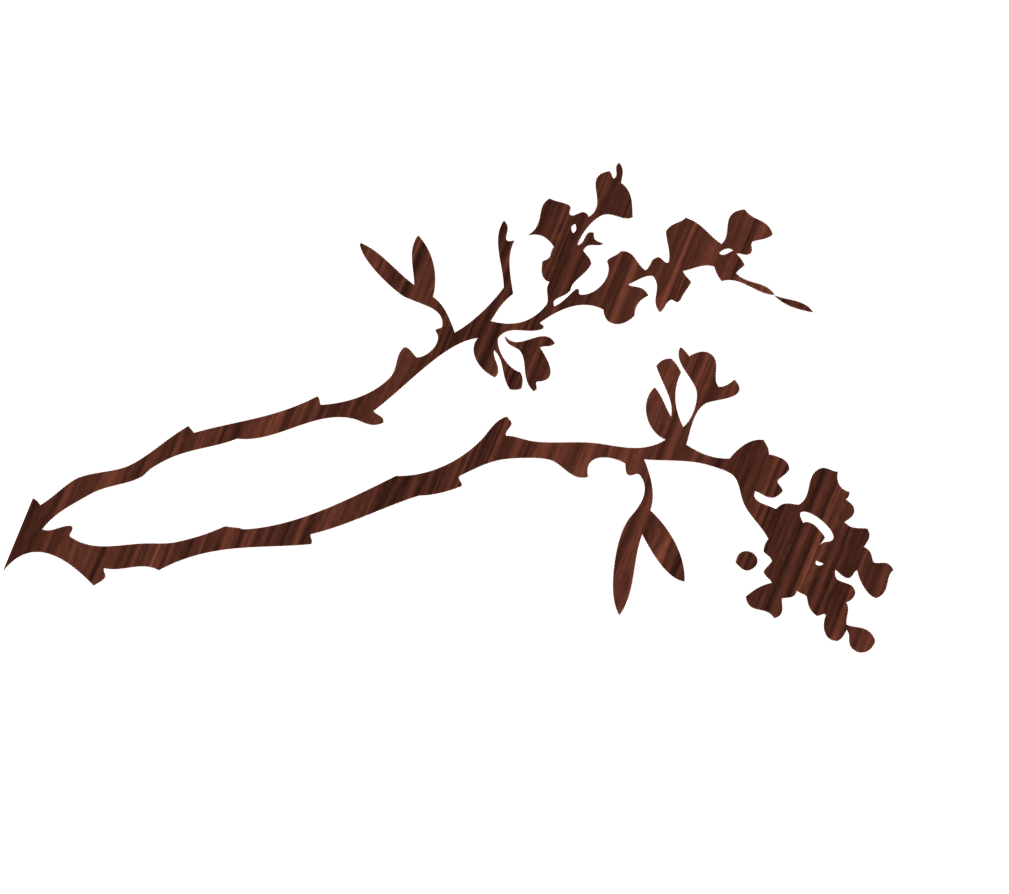 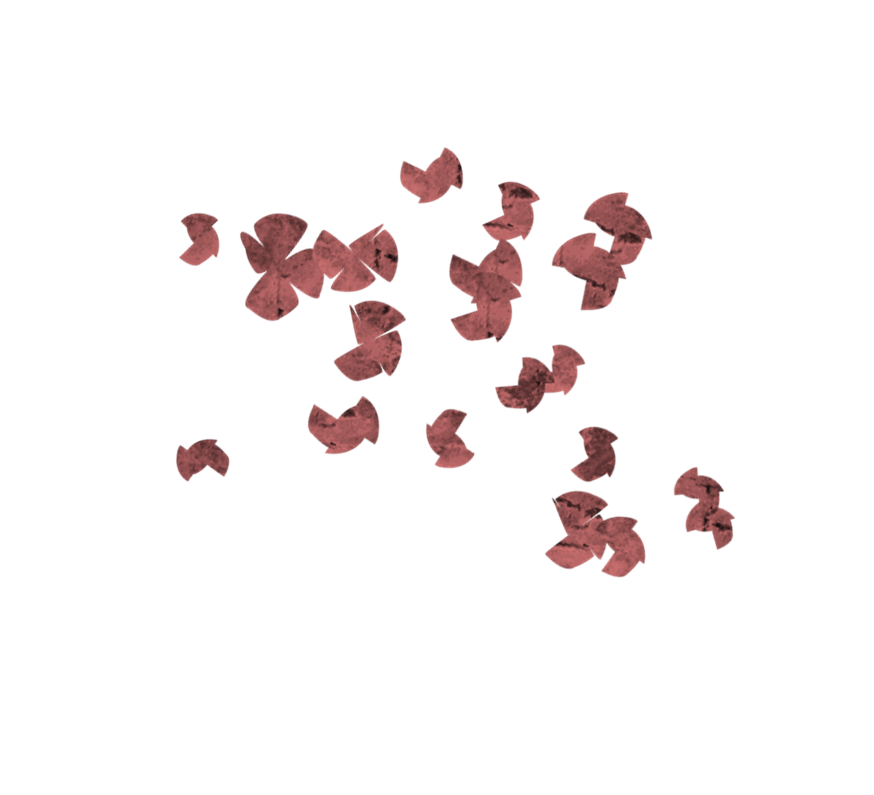 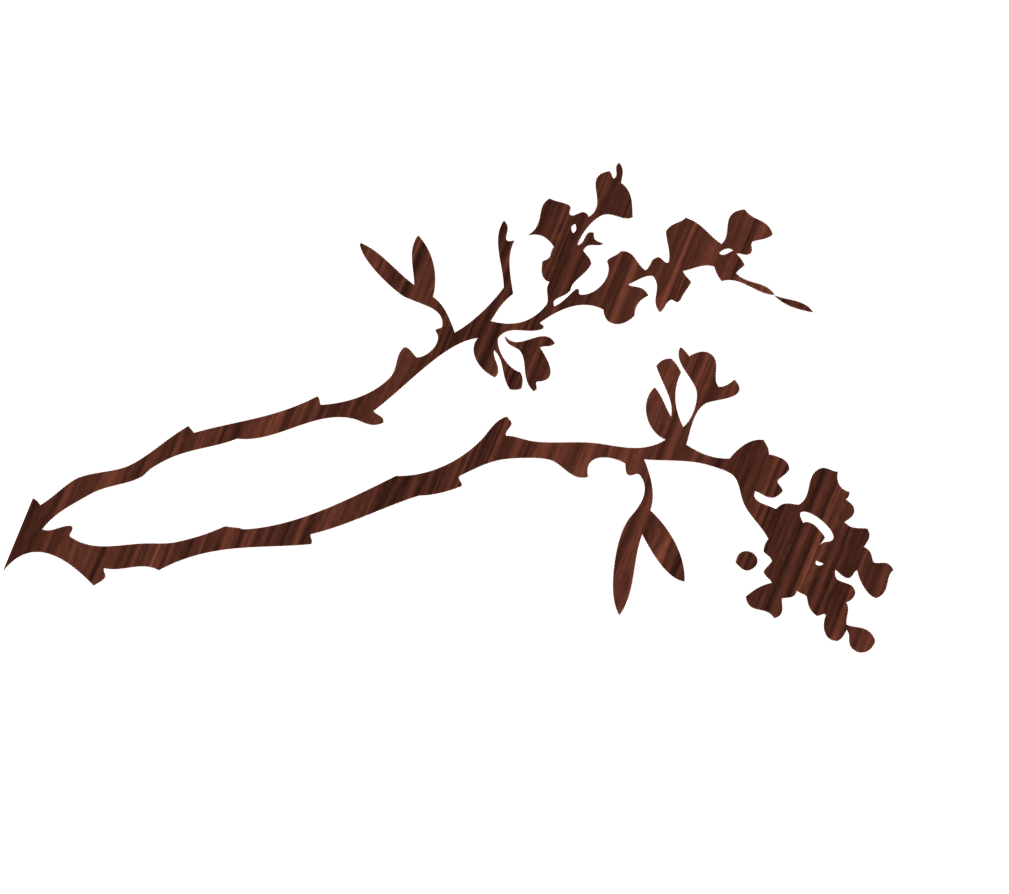 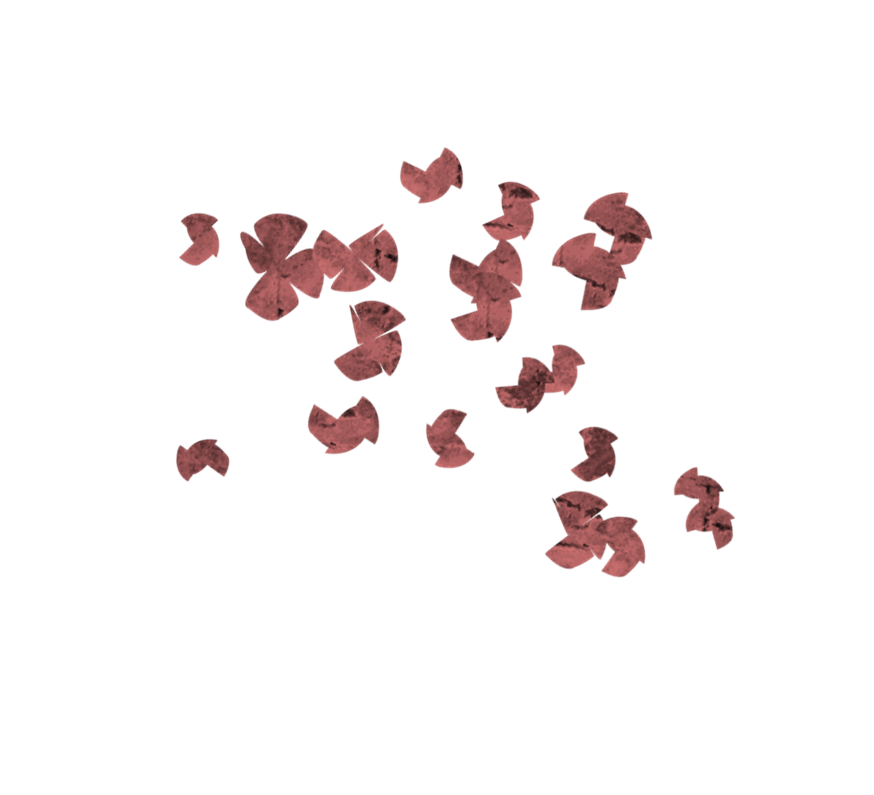 การขาดแคลนน้ำเป็นปรากฏการณ์ “ความหายนะที่ค่อยๆ คืบคลานเข้ามา” นับเป็นสิ่งที่น่าเป็นห่วงอย่างยิ่งสำหรับประเทศไทยซึ่งกำลังพัฒนาในหลายๆ ด้าน อาทิเช่น ด้านการเกษตร การอุตสาหกรรม และการท่องเที่ยว สาเหตุที่ทำให้เกิดการขาดแคลนน้ำ ปัญหาภัยแล้งในพื้นที่ต่างๆ ของประเทศ มีสาเหตุมาจากความต้องการใช้น้ำมีมากขึ้น เนื่องจากการขยายตัวของชุมชนเมืองและการเพิ่มของประชากรแหล่งกักเก็บน้ำตามธรรมชาติและที่ได้สร้างไว้มีไม่เพียงพอ เป็นสาเหตุสำคัญทำให้การกักเก็บน้ำไว้ใช้มีปริมาณไม่เป็นไปตามเป้าหมายที่วางไว้ โดยเฉพาะในฤดูแล้งแหล่งน้ำธรรมชาติ เช่น ลำห้วย หนอง คลอง บึง ที่เคยใช้เป็นแหล่งเก็บน้ำเพื่อการเพาะปลูกและการอุปโภคบริโภค ตื้นเขิน ขาดการดูแลเอาใจใส่จากผู้ใช้น้ำอย่างถูกต้อง ถูกปล่อยปละละเลย ถูกบุกรุกครอบครอง นำไปใช้เพื่อประโยชน์ส่วนตัวการเปลี่ยนแปลงการใช้ที่ดินเพื่อการเกษตรเพิ่มมากขึ้น รวมทั้งการปลูกพืชฤดูแล้ง ทำให้มีการใช้น้ำไม่สอดคล้องกับศักยภาพของน้ำ ทำให้เกิดปัญหาการขาดแคลนน้ำในภาคการเกษตรในลุ่มแม่น้ำต่างๆ ที่สำคัญการพัฒนาด้านอุตสาหกรรมเพิ่มมากขึ้น ทำให้มีความต้องการใช้น้ำมากกว่าศักยภาพของปริมาณน้ำที่เก็บในลุ่มน้ำการใช้น้ำขาดประสิทธิภาพขาดการอนุรักษ์ดินและน้ำอย่างจริงจังประชาชนขาดจิตสำนึกในการใช้ประโยชน์จากน้ำที่มา : จากบทสรุปสำหรับผู้บริหาร ยุทธศาสตร์การวิจัยรายประเด็นด้านการจัดการน้ำ พ.ศ.2555-2559วิทยาลัยการปกครอง